TERMO DE AUTORIZAÇÃO DO USO DE IMAGEM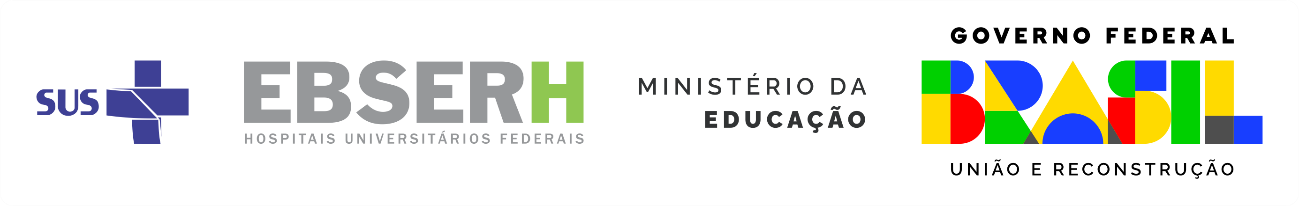 Neste ato, eu,_____________________________________________, ___________, nacionalidade ____________________________, estado civil ____________________, portador da cédula de identidade RG nº, __________________, inscrito no CPF sob nº ____________________, residente à _______________________________________________________________, AUTORIZO o uso de minha imagem para ser utilizada em projetos da administração central da Empresa Brasileira de Serviços Hospitalares (Ebserh), bem como dos hospitais universitários federais vinculados à estatal.O material poderá ser divulgado pela empresa em qualquer dos seus meios (internos e externos), incluindo as redes sociais (youtube, facebook, instagram, twitter, entre outros), tanto pela Administração Central, quanto pelas suas filiais e órgãos públicos parceiros, em qualquer tempo ou ocasião, em todo território nacional e no exterior, sem nenhum tipo de ônus para a empresa, filiais ou parceiros.____________/_____, dia...... de ........................... de ..............__________________________________________________(assinatura)